INFORMACE O AKCI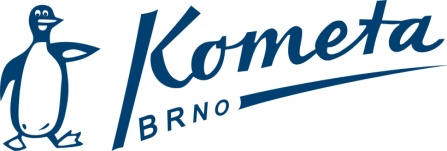 Název a místo:VC Ostravy – Český pohár Arena Cup (50m)Termín:29.4. - 1. 5. 2022Doprava:Individuální (sraz dle domluvy s vedoucím akce a návrat po ukončení závodů dle programu) Sraz:Pátek 29. 4. 2022 dle domluvy s vedoucím akce  00:NákladySpoluúčast 600 Kč (mimo OLYMP)Kometa hradí startovné, ubytování a snídani Strava:V rámci ubytování v Hotelu Garni jsou zajištěny snídaně, ostatní individuálně.Rozpis závodů a přijatí:https://vysledky.czechswimming.cz/souteze/6977Termín odhlášek:Co nejdříve ubytování a odhlášky disciplín – nejpozději do 26.4.2022 20:00Vedoucí akce:Jiří VlčekKontakt: vedoucí akce Jiří Vlček604 416 466  predseda@kometaplavani.czRůzné:Povinně – jednotné oddílové oblečení KOMETA BRNO a ostatní plavecké vybavení na závodyPoznámka:Pozdě odhlášení nebo řádně neomluvení zaplatí veškeré náklady v rámci zajištění této akce.Předpokládané náklady na osobu: 2 000 Kč 